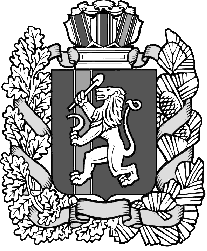 Администрация Шеломковского сельсоветаДзержинского района Красноярского краяПОСТАНОВЛЕНИЕс. Шеломки20.03.2018                                                                      № 19-пО внесении изменений в штатноерасписание администрации Шеломковского сельсовета на 2018 год           В соответствии со ст. 13 п.14 Устава Шеломковского  сельсовета, распоряжения главы Шеломковского сельсовета №9-ОК от 03.03.2018    ПОСТАНОВЛЯЮ: 1. Внести в постановление №1-п от 12.01.2018 «Об утверждении штатного расписания администрации Шеломковского сельсовета на 2018г» следующие изменения:- приложение 2  изложить в новой редакции (приложение ) 5.Контроль за выполнением настоящего постановления возложить на главного  бухгалтера администрации Шеломковского сельсовета        Лысикову О.Г.6. Постановление вступает в силу со дня подписания и применяется к правоотношениям возникшим с 03 марта 2018 года.Глава Шеломковского сельсовета                       С.В. ШестопаловКод Код Номер документа Номер документа Дата составленияДата составленияШтатное расписаниеШтатное расписаниеШтатное расписаниеШтатное расписание№19-п№19-п20.03.201820.03.2018на период          с04.06.2015     по  31.12.2018с "  03 " марта2018   г.Структурное подразделениеДолжность (специальность, профессия), разряд, класс (категория) квалификацииКоличество штатных единицДолжностной оклад, тарифная ставка (оклад), денежное вознаграждениеНадбавкиНадбавкиНадбавкиНадбавкиНадбавкиНадбавкиЕжемесячное денежное поощрениеЕжемесячное денежное поощрениеза квалификационний разрядРайонный коэффициентПроцентная надбавка к заработной плате за стаж работы в местностях края с особыми климатическими условиями   Всего в месяц, руб.наименованиеДолжность (специальность, профессия), разряд, класс (категория) квалификацииКоличество штатных единицДолжностной оклад, тарифная ставка (оклад), денежное вознаграждениенабавка за особые условия муниципальной службынабавка за особые условия муниципальной службынадбавка за выслугу летнадбавка за выслугу летза классный чинза классный чинденежное поощрениеденежное поощрение%за квалификационний разрядРайонный коэффициентПроцентная надбавка к заработной плате за стаж работы в местностях края с особыми климатическими условиями   Всего в месяц, руб.наименованиеДолжность (специальность, профессия), разряд, класс (категория) квалификацииКоличество штатных единицДолжностной оклад, тарифная ставка (оклад), денежное вознаграждениеразмер,%суммаразмер,%суммаразмер,%суммаразмер,%суммаза квалификационний разрядРайонный коэффициентПроцентная надбавка к заработной плате за стаж работы в местностях края с особыми климатическими условиями   Всего в месяц, руб.1234567891011121314151617,00аппаратСпециалист 1кат12738401095.210273.825684.52306297.43326.73326.717742.2аппаратГл.бухгалтер13038601822.820607.6351063.32306987.44055.734055.7321630.5аппаратСпециалист 1кат12738401095.220547.635958.32306297.43490.953490.9518618.4аппаратбухгалтер12738401095.210273.825684.52306297.43326.73326.717742.2Итого4112525108.41702.83259226651294812948.75733.3Руководитель кадровой службы     глава                                                  ______________                                              _____________________   Руководитель кадровой службы     глава                                                  ______________                                              _____________________   Руководитель кадровой службы     глава                                                  ______________                                              _____________________   Руководитель кадровой службы     глава                                                  ______________                                              _____________________   Руководитель кадровой службы     глава                                                  ______________                                              _____________________   Руководитель кадровой службы     глава                                                  ______________                                              _____________________   Руководитель кадровой службы     глава                                                  ______________                                              _____________________   Руководитель кадровой службы     глава                                                  ______________                                              _____________________   Руководитель кадровой службы     глава                                                  ______________                                              _____________________   Руководитель кадровой службы     глава                                                  ______________                                              _____________________   Руководитель кадровой службы     глава                                                  ______________                                              _____________________   Руководитель кадровой службы     глава                                                  ______________                                              _____________________   Руководитель кадровой службы     глава                                                  ______________                                              _____________________   Шестопалов С.В.Шестопалов С.В.                                                                 (должность)                                                           (подпись)                                                     (расшифровка подписи)                                                                               (должность)                                                           (подпись)                                                     (расшифровка подписи)                                                                               (должность)                                                           (подпись)                                                     (расшифровка подписи)                                                                               (должность)                                                           (подпись)                                                     (расшифровка подписи)                                                                               (должность)                                                           (подпись)                                                     (расшифровка подписи)                                                                               (должность)                                                           (подпись)                                                     (расшифровка подписи)                                                                               (должность)                                                           (подпись)                                                     (расшифровка подписи)                                                                               (должность)                                                           (подпись)                                                     (расшифровка подписи)                                                                               (должность)                                                           (подпись)                                                     (расшифровка подписи)                                                                               (должность)                                                           (подпись)                                                     (расшифровка подписи)                                                                               (должность)                                                           (подпись)                                                     (расшифровка подписи)                                                                               (должность)                                                           (подпись)                                                     (расшифровка подписи)                                                                               (должность)                                                           (подпись)                                                     (расшифровка подписи)                                                                               (должность)                                                           (подпись)                                                     (расшифровка подписи)                                                                               (должность)                                                           (подпись)                                                     (расшифровка подписи)                                                                               (должность)                                                           (подпись)                                                     (расшифровка подписи)                                                                               (должность)                                                           (подпись)                                                     (расшифровка подписи)              Главный бухгалтер    ____________________ Лысикова О.Г.                                                             ____________________________                                         Главный бухгалтер    ____________________ Лысикова О.Г.                                                             ____________________________                                         Главный бухгалтер    ____________________ Лысикова О.Г.                                                             ____________________________                                         Главный бухгалтер    ____________________ Лысикова О.Г.                                                             ____________________________                                         Главный бухгалтер    ____________________ Лысикова О.Г.                                                             ____________________________                                         Главный бухгалтер    ____________________ Лысикова О.Г.                                                             ____________________________                                         Главный бухгалтер    ____________________ Лысикова О.Г.                                                             ____________________________                                         Главный бухгалтер    ____________________ Лысикова О.Г.                                                             ____________________________                                         Главный бухгалтер    ____________________ Лысикова О.Г.                                                             ____________________________                                         Главный бухгалтер    ____________________ Лысикова О.Г.                                                             ____________________________                                         Главный бухгалтер    ____________________ Лысикова О.Г.                                                             ____________________________                                         Главный бухгалтер    ____________________ Лысикова О.Г.                                                             ____________________________                                         Главный бухгалтер    ____________________ Лысикова О.Г.                                                             ____________________________                                         Главный бухгалтер    ____________________ Лысикова О.Г.                                                             ____________________________                                         Главный бухгалтер    ____________________ Лысикова О.Г.                                                             ____________________________                                         Главный бухгалтер    ____________________ Лысикова О.Г.                                                             ____________________________                                              (подпись)     (подпись)(расшифровка подписи)(расшифровка подписи)(расшифровка подписи)(расшифровка подписи)(расшифровка подписи)(расшифровка подписи)